5°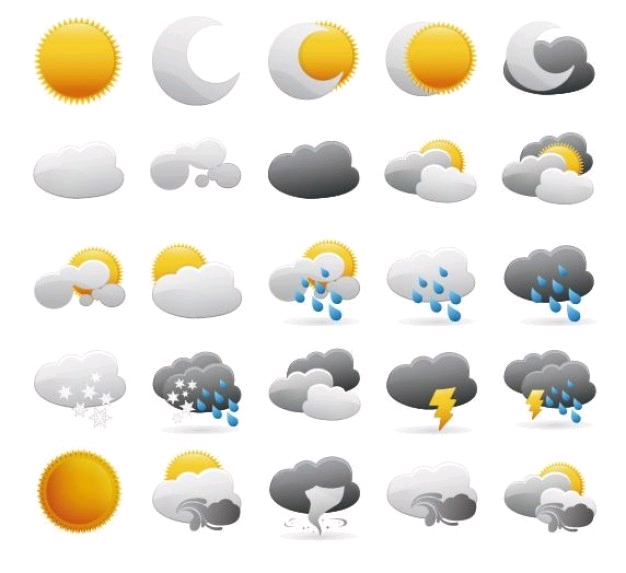 CloudyStart weather for Snowdonia4°RainStart weather for Wrexham1°SnowStart weather for 1°CloudyStart weather for Peak District2°CloudyStart weather for 6°RainStart weather for Llandovery5°RainStart weather for 2°SnowStart weather for 2°CloudyStart weather for 2°CloudyStart weather for 6°RainStart weather for 6°RainStart weather for Brecon Beacons3°RainStart weather for 3°CloudyStart weather for 3°CloudyStart weather for 7°RainStart weather for 6°RainStart weather for 3°RainStart weather for 3°CloudyStart weather for 4°Partly cloudyStart weather for 4°CloudyWeather at timestep 1 for Snowdonia5°CloudyWeather at timestep 1 for Llandovery5°CloudyWeather at timestep 1 for 6°CloudyWeather at timestep 1 for 4°RainWeather at timestep 1 for 3°RainWeather at timestep 1 for 2°SnowWeather at timestep 2 for Snowdonia4°CloudyWeather at timestep 2 for Llandovery4°CloudyWeather at timestep 2 for 5°Partly cloudyWeather at timestep 2 for 4°RainWeather at timestep 2 for 0°SnowWeather at timestep 3 for Snowdonia3°ThunderstormWeather at timestep 3 for Llandovery3°RainWeather at timestep 3 for 4°RainWeather at timestep 3 for 0°SnowWeather at timestep 4 for Wrexham-1°Partly cloudyWeather at timestep 4 for Snowdonia0°Partly cloudyWeather at timestep 4 for Llandovery0°SnowWeather at timestep 4 for 1°CloudyWeather at timestep 4 for -1°BlizzardWeather at timestep 5 for -1°Partly cloudyWeather at timestep 5 for Wrexham-2°SnowWeather at timestep 5 for Snowdonia-1°SnowWeather at timestep 5 for Llandovery0°TornadoShout “Look out, there’s a tornado coming!”Weather at timestep 5 for 1°SunnyWeather at timestep 5 for -1°SnowWeather at timestep 6 for Peak District-2°Partly cloudyWeather at timestep 6 for -3°SnowWeather at timestep 6 for Wrexham-2°Partly cloudyWeather at timestep 6 for Snowdonia-1°SunnyWeather at timestep 6 for Llandovery0°Partly cloudyWeather at timestep 6 for 1°SnowWeather at timestep 6 for Rain: 0 mmSnow: 0 cmRain: 2 mmSnow: 0 cmRain: 0 mmSnow: 1 cmRain: 0 mmSnow: 0 cmRain: 0 mmSnow: 0 cmRain: 1 mmSnow: 0 cmRain: 2 mmSnow: 0 cmRain: 0 mmSnow: 2 cmRain: 0 mmSnow: 0 cmRain: 0 mmSnow: 0 cmRain: 1 mmSnow: 0 cmRain: 3 mmSnow: 0 cmRain: 1 mmSnow: 0 cmRain: 0 mmSnow: 0 cmRain: 0 mmSnow: 0 cmRain: 1 mmSnow: 0 cmRain: 2 mmSnow: 0 cmRain: 1 mmSnow: 0 cmRain: 0 mmSnow: 0 cmRain: 0 mmSnow: 0 cmRain: 0 mmSnow: 0 cmRain: 0 mmSnow: 0 cmRain: 0 mmSnow: 0 cmRain: 0 mmSnow: 0 cmRain: 2 mmSnow: 0 cmRain: 1 mmSnow: 0 cmRain: 0 mmSnow: 2 cmRain: 0 mmSnow: 0 cmRain: 0 mmSnow: 0 cmRain: 0 mmSnow: 0 cmRain: 2 mmSnow: 0 cmRain: 0 mmSnow: 4 cmRain: 30 mmSnow: 0 cmRain: 5 mmSnow: 0 cmRain: 3 mmSnow: 0 cmRain: 0 mmSnow: 6 cmRain: 0 mmSnow: 0 cmRain: 0 mmSnow: 0 cmRain: 0 mmSnow: 2 cmRain: 0 mmSnow: 0 cmRain: 0 mmSnow: 10 cmRain: 0 mmSnow: 0 cmRain: 0 mmSnow: 4 cmRain: 0 mmSnow: 2 cmRain: 0 mmSnow: 0 cmRain: 0 mmSnow: 0 cmRain: 0 mmSnow: 5 cmRain: 0 mmSnow: 0 cmRain: 0 mmSnow: 3 cmRain: 0 mmSnow: 0 cmRain: 0 mmSnow: 0 cmRain: 0 mmSnow: 0 cmRain: 0 mmSnow: 1 cm